To book just complete this form and post with a cheque for £45 made payable to Birdland Park Ltd.  The £45 fee is for one person and includes a full day entrance ticket, penguin feeding experience and certificate.  Full details on the schedule for the afternoon, will be confirmed as soon as possible.Cancellation Once the date has been confirmed, the minimum cancellation notice is 24 hours and there will be a £10 charge to re-book.  Less than 24 hours will be at the discretion of the Manager.Agreed  and  Signed  By:						Date:Name in CapitalsFurther Information:Friends and Family are very welcome to accompany and watch the penguin feeding display and will be charged the standard admission price.Telephone:  	01451 820480 Email:		info@birdland.co.ukFind us at:	Birdland, Rissington Road, Bourton-on-the-Water, Gloucester, GL54 2BNVisit: www.birdland.co.uk    Penguin Feeding  ExperienceBooking Form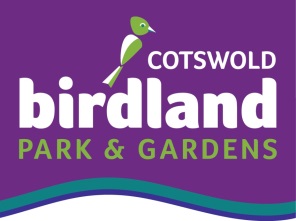 Contact Name & Address.Name of the Person who is booking the experience.Telephone Email Preferred DateDate is not guaranteed until confirmed.Is a Gift Token Required?Please advise what occasion – Christmas / Birthday etc.Name of Penguin Feeder if differentPlease advise name of the actual Penguin Feeder / Gift RecipientAddress if differentTelephoneEmail